  IIPV3EBS09_G70 Futuristic Trends in Artificial IntelligenceTopics:Fuzzy SystemsByFARKAD ADNAN JAFFARfarkad.hpfa95@gmail.comCHAPTER Introduction to Fuzzy SystemsINTRODUCTIONA robot can be defined as a robotic system that is able to move. In addition to, If he is designed to accomplish any task without human intervention he can be considered Fully independent. Meanwhile, any operation that is performed by remote or public assistance External tool, reduce the autonomy of the  robot.Fuzzy systems are a branch of artificial intelligence that deals with reasoning and decision-making in inherently uncertain and imprecise conditions. Traditional logic-based systems struggle when handling ambiguity, vagueness, and incomplete information. Fuzzy systems, on the other hand, provide a mathematical framework for handling these uncertainties and making well-defined decisions.The Basics of Fuzzy LogicLinguistic Variables and Linguistic TermsFuzzy logic uses linguistic variables and linguistic terms to represent real-world concepts. A linguistic variable is a variable whose values are words or phrases rather than precise numerical quantities. These values, called linguistic terms, describe the different states or degrees of a particular characteristic.For example, if we want to represent the temperature of a room, we can define linguistic terms such as "cold," "cool," "warm," and "hot" to describe the various degrees of temperature.Fuzzy Sets and Membership FunctionsFuzzy sets are a fundamental concept in fuzzy logic. Unlike traditional sets, where an element either belongs to a set or does not, fuzzy sets allow for degrees of membership. Each element can have a membership value between 0 and 1, representing the degree to which it belongs to the set.Membership functions define the shape and characteristics of fuzzy sets. They map the elements to their respective membership values. Different shapes, such as triangular, trapezoidal, or Gaussian, can be used to represent the degree of membership.Fuzzy Rules and Fuzzy InferenceFuzzy systems use fuzzy rules to model the reasoning process. A fuzzy rule consists of an antecedent and a consequent. The antecedent defines the conditions or inputs, while the consequent expresses the actions or outputs.These rules capture expert knowledge or common-sense reasoning in a natural language format. For example, "IF the temperature is cold AND the humidity is high, THEN increase the heating."Fuzzy inference is the process of deriving a crisp output or decision based on the fuzzy rules and inputs. It involves fuzzification, rule evaluation, and defuzzification.FuzzificationFuzzification converts crisp inputs into fuzzy values. Each input variable is mapped to its corresponding membership functions, which determine the degree of membership for each linguistic term.Rule EvaluationRule evaluation involves determining the applicability of each fuzzy rule based on the degree to which the antecedent conditions are satisfied. This is done by combining the degree of membership from each input variable using logical operators such as AND and OR.DefuzzificationDefuzzification converts the fuzzy output into a crisp value. Several methods, such as centroid, maximum membership, or weighted average, can be used to determine the most representative crisp value based on the fuzzy set.Applications of Fuzzy SystemsFuzzy systems have found applications in various domains due to their ability to handle uncertain and imprecise information. Some notable applications include:Control SystemsFuzzy control systems use fuzzy rules and fuzzy inference to control complex and nonlinear systems. They have been successfully applied in areas such as industrial processes, robotics, and autonomous vehicles.Pattern RecognitionFuzzy pattern recognition techniques have been used to classify objects or patterns based on uncertain or incomplete information. They have found applications in handwriting recognition, image processing, and speech recognition.Decision Support SystemsFuzzy systems can assist decision-making in complex and uncertain domains. They allow for more flexible and intuitive decision-making by incorporating human-like reasoning and linguistic representations.Challenges and Future DirectionsFuzzy systems, also known as fuzzy logic systems, have been widely used in various fields due to their ability to handle uncertain or imprecise data. However, there are still several challenges and future directions that need to be addressed to further improve their performance and applicability. Some of these challenges and directions include:1. Handling large and complex datasets: Fuzzy systems may struggle with large and complex datasets that contain a high amount of variables and data points. Efficient algorithms and techniques need to be developed to handle such datasets and extract meaningful patterns.2. Scalability and computational efficiency: One challenge with fuzzy systems is their scalability and computational efficiency, especially when dealing with real-time or time-sensitive applications. Developing more efficient computational methods and algorithms can help improve the scalability and real-time processing capability of fuzzy systems.3. Integration with other machine learning techniques: Fuzzy systems can complement other machine learning techniques such as deep learning or reinforcement learning. Exploring ways to integrate fuzzy systems with these techniques can lead to more robust and powerful AI systems.4. Interpretability and transparency: Fuzzy systems are often valued for their interpretability and ability to provide transparent decision-making processes. However, there is still a need to improve the interpretability and transparency of fuzzy systems, especially in domains where decisions need to be explained to end-users or regulators.5. Adaptive and online learning: Fuzzy systems typically require manual knowledge engineering and tuning of parameters. Developing methods for adaptive and online learning in fuzzy systems can help automate the learning process and improve their performance over time.6. Handling uncertainty and ambiguity: Fuzzy systems are well-suited for handling uncertainty and ambiguity, but there is still room for improvement. Developing more robust and effective methods for handling uncertain and incomplete data can make fuzzy systems more reliable and accurate.7. Applications in emerging fields: Fuzzy systems have been applied in various fields such as control systems, pattern recognition, data mining, and decision support systems. Exploring and expanding their applications in emerging fields such as healthcare, finance, robotics, and Internet of Things (IoT) can open up new opportunities for fuzzy systems.Simulation in fuzzy regimesA simulation is an approximate imitation of the operation of a process or system that represents its operation over time. Simulation is used in many contexts, such as simulation of technology for performance tuning or optimizing, safety engineering, testing, training, education[8], and video games. Often, computer experiments are used to study simulation models. Simulation is also used with scientific modelling of natural systems[83] or human systems to gain insight into their functioning,[84] as in economics. Simulation can be used to show the eventual real effects of alternative conditions and courses of action. Simulation is also used when the real system cannot be engaged, because it may not be accessible, or it may be dangerous or unacceptable to engage, or it is being designed but not yet built, or it may simply not exist.Key issues in simulation include the acquisition of valid sources of information about the relevant selection of key characteristics and behaviors, the use of simplifying approximations and assumptions within the simulation, and fidelity and validity of the simulation outcomes. Procedures and protocols for model verification and validation are an ongoing field of academic study,Computer simulations have become a useful part of the modeling of many natural systems in physics, chemistry, and biology, [87] and human systems in economics and the social sciences (such as computational sociology) as well as in engineering to gain insight into the operation of these systems. A good example of the benefit of simulating computers can be found in the field of simulating network traffic. In such a simulation, the model behavior will change each simulation according to the default set of environment parameters.Path Planning  with fuzzy systemsPath planning is a complex task that involves finding an optimal path for a robot or any other mobile entity to navigate from a start location to a desired end location. Fuzzy systems can be used to enhance path planning algorithms by adding a level of adaptability and robustness to the decision-making process.Fuzzy systems work based on fuzzy logic, which aims to handle imprecise or uncertain information by allowing values to be represented as degrees of membership to different sets. In the context of path planning, fuzzy systems can be used to model and handle the uncertainty and imprecision typically associated with real-world environments.One common approach to path planning using fuzzy systems is to define input variables that capture relevant information about the environment, such as the distance to obstacles, the direction of the goal, or the curvature of the path. These variables can then be fuzzified into linguistic terms, such as "close," "far," "left," or "right," using membership functions.The fuzzy system will include fuzzy rules that specify how the input variables and their linguistic terms relate to the desired output, which is typically a desired direction or trajectory for the robot. The rules can be defined by experts or learned from data using techniques such as genetic algorithms or neural networks.The output of the fuzzy system will be a fuzzy set representing the possible directions or trajectories for the robot. This fuzzy set can then be defuzzified into a crisp value using methods such as centroid or weighted average. The resulting crisp value will represent the desired direction or trajectory for the robot to follow.By incorporating fuzzy systems into path planning algorithms, the decision-making process can handle uncertainty and imprecision in real-world environments. Fuzzy systems can adapt to changes in the environment or sensor readings, making them robust in dynamic situations. They can also handle conflicting sensor information or trade-offs between different objectives, providing a flexible and adaptable solution for path planning problems.Overall, using fuzzy systems in path planning can improve the reliability and performance of autonomous systems, allowing them to navigate complex and uncertain environments effectively.For example, consider hopping a mobile robot inside a building to a distant trackpoint. This task should be performed avoiding walls and not falling off stairs. The motion planning algorithm will take a description of these tasks as input, and produce the velocity and spin commands sent to the robot's wheels. Motion mapping algorithms may address robots that have a greater number of joints (for example, industrial manipulators), more complex tasks (such as manipulating objects) , various restrictions (for example, a vehicle that can only drive forward), and uncertainty (for example). For example, incomplete models of the environment or the robot).Motion planning contains many applications of robotics, such as autonomy, automation, and robot design software, as well as applications in other fields, such as moving digital characters, video game, artificial intelligence.Path mapping can only be applied when the environment map is known. Only mobility robots can use optimal coverage path planning methods [90]-in order to achieve systematic coverage of the entire free space. The full coverage path problem differs from the optimal path planning problem. If the goal in planning the optimal path is to find the optimal path between the initial point and the target point, then the goal of full coverage is to find the optimal path so that the robot covers the entire area. If the area is divided into a grid of cells (cell size depends on the dimensions of the robot), then the goal of optimal coverage is to visit each cell at least once, and ideally only once. This problem is also known as a street vendor problem. Once the optimum path is found, the robot can systematically traverse the space and thus be more efficient in time and energy.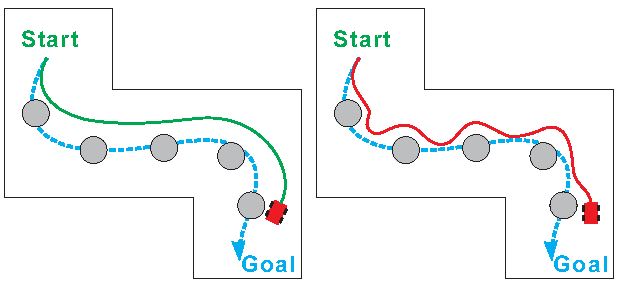 Figure() Generalized lane-based local path planning of the mobile robotConclusionFuzzy systems offer a powerful framework for dealing with uncertain and imprecise information and making well-defined decisions. By incorporating linguistic variables, fuzzy sets, and fuzzy rules, these systems provide a natural and intuitive way to reason and infer in fuzzy environments. With ongoing research and advancements, fuzzy systems are expected to find even more applications and contribute to the development of intelligent systems.